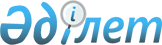 О Коcунове А.О.Постановление Правительства Республики Казахстан от 3 сентября 2002 года N 964

      Правительство Республики Казахстан постановляет: 

      Назначить Косунова Алмаса Олжабаевича Председателем Аэрокосмического комитета Министерства транспорта и коммуникаций Республики Казахстан, освободив от ранее занимаемой должности. 

 

     Премьер-Министр  Республики Казахстан 

(Специалисты: Склярова И.В.,              Мартина Н.А.)
					© 2012. РГП на ПХВ «Институт законодательства и правовой информации Республики Казахстан» Министерства юстиции Республики Казахстан
				